The Psalm 139 Woman Gathering of the Vessels"Iron Sharpens Iron... Pouring Into My Sister" 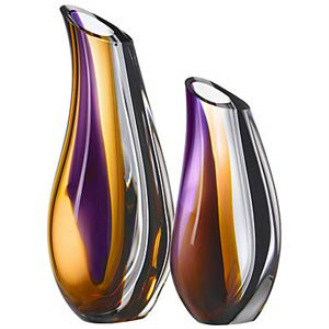 Keep Your Expectation Cranked Up On High…Ephesians 3:20 King James Version (KJV)Now unto him that is able to do exceeding abundantly above all that we ask or think, according to the power that worketh in usEphesians 3:20 The Message (MSG)God can do anything, you know—far more than you could ever imagine or guess or request in your wildest dreams! He does it not by pushing us around but by working within us, his Spirit deeply and gently within us.Proverbs 23:18 Amplified Bible (AMP)For surely there is a latter end [a future and a reward], and your hope and expectation shall not be cut off.Proverbs 23:18 The Voice (VOICE)Your future with Him will be certain,
 and you will not have hoped in vain.